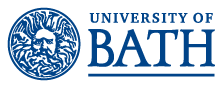 Mathematical Sciences Virtual Applicant Visit Day Example Programme Programme TimeAdmissions Tutors Presentation 30 minsQ&A with current undergraduate students and staff30 minsMathematics talk20 minsWrap up and final chance to ask questions10 minsClose